

Springwood High School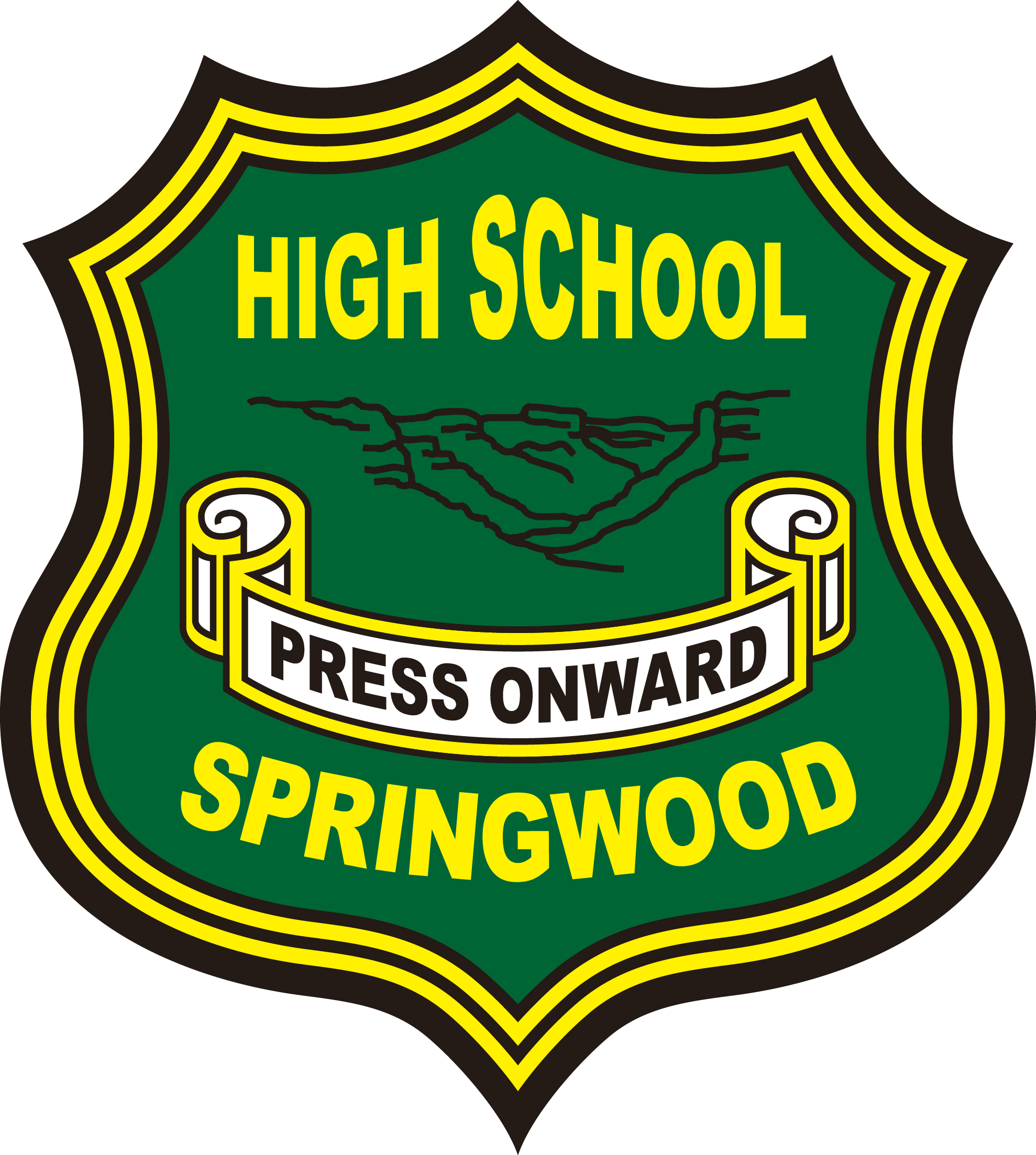 Year 9
ASSESSMENT 2022STAGE 5 ASSESSMENT AND REPORTING GUIDEUpon starting Year 9, students begin working towards the completion of Stage 5 of their education. Successful completion of Stage 5 is required for a student to proceed to Stage 6, the Preliminary HSC and HSC courses. The leaving age of 17 makes the successful completion of Stage 5 a necessary and relevant goal for all students, regardless of their plans for life after school.  To move from Stage 5 to Stage 6, a student must have satisfactorily completed all of the mandatory courses and their elective courses.  The NSW 
Education Standards Authority (NESA) states that:A student is considered to have satisfactorily completed a course if they have:  followed the course developed by NESA applied themselves with diligence and sustained effort to the tasks and experiences offered achieved some or all of the course outcomes.CERTIFICATIONAt the end of Year 10 students will be eligible for the Record of School Achievement (RoSA). This will indicate the level of achievement in Year 10 courses, as well as listing the mandatory subjects successfully completed in previous years. Student achievement is recorded on the RoSA by grades awarded for each course studied in Year 10. Subject-specific Course Performance Descriptors developed by the NESA are used as the basis of these grades. These describe student outcomes and levels of achievement according to a state standard. Assessment tasks are set at school in each course to enable teachers to assess the extent of each student’s skills and knowledge.  For students, the level of performance in the achievement of the outcomes for each course is important. Students are now trying to meet a set of performance standards, used to measure what they can do, at the highest possible level. Students are not competing with other students in their year to see who is more or less successful. Teachers have many different ways of measuring and assessing students’ achievement of outcomes.  These methods include formal assessment tasks.ASSESSMENT TASKSKnowledge and skills outcomes of courses are best determined by a range of tasks, including but not limited to written examinations. A schedule of assessment tasks is provided in this booklet for each course studied at SHS for the award of the RoSA.
	Each faculty has determined various tasks such as essays, assignments, experiment reports, oral presentations and research projects which assess progress and achievement of course outcomes. Feedback will be provided to students after each assessment task and through academic monitoring and school reports. Teachers will prepare academic reports twice during the school year.  The grades indicated on these reports will measure how students are progressing against the Course Performance Descriptors at that point in time.	Only the tasks listed in the following assessment schedules are used in calculating the final grade. However, NESA requires all other course work to be satisfactorily completed so that students can be certified as having studied each course in its entirety. Completing this work will obviously allow students to prepare for the assessment tasks and to perform to the best of their ability. The assessment tasks will formally assess the learning which has taken place in completing class and home work. All work must be submitted on or before the due date. Tasks not completed in class are to be submitted at the start of the relevant subject period on the due date. All work must be submitted in hard (paper) copy unless directed otherwise by the subject teacher. USBs will not be accepted as evidence of a completed task. If students experience difficulty with the printing of assessment material, they must arrange the printing of material before the lesson.LATENESS AND NON-COMPLETION OF TASKS	Where there is no proper reason on the grounds of illness /misadventure for a task not being completed and/or an extension not being granted, parents or carers will be contacted and a non-award warning issued. A late penalty of 10% for each day (including each day of a weekend) that a task has not been submitted will apply. A mark of 0 will be awarded when late submission encompasses an end of term holiday period. Failure to complete the work and/or subsequent tasks means you will be in danger of not completing Stage 5, and may not automatically proceed to Stage 6 at the end of Year 10.	Extensions of time for assessment tasks will only be given in exceptional circumstances. Students should see the relevant Head Teacher in order to apply for an extension.	Students are expected to attend and participate in all lessons on the day of assessment tasks. This rule is to minimise unfair advantage and the disruption of normal lessons.	Any cases of illness causing tasks to be late or not completed must be supported by a doctor's certificate and / or letter of explanation or contact from a parent / carer.  This must be produced on the first day of return to school after the illness. The Head Teacher will then decide whether the student concerned will be asked to attempt the task, attempt a substitute task, or be given an estimated mark. 	Head Teachers have the relevant form students will use to apply for an extension of time.Class teachers, Head Teachers and the Deputy Principal or Principal will warn students in advance if they are in danger of not meeting the mandatory requirements of a course.  This will occur through the use of official warning letters as required by NESA.  Student and parent interviews and the Deputy Principal will support this process.MALPRACTICEThe purpose of the assessment process is to measure a student’s individual achievement. It is essential that every assessment task completed is the student’s own work, not that of others.  	Malpractice includes all instances of cheating, copying (eg. from the computer or internet) or otherwise misrepresenting another’s work as being the student’s own.  If at a subsequent date the work is found not to be that of the student who has submitted it, the task will be recorded as not having been completed. A non-award warning and disciplinary action will follow.  It is important that all work is a student’s own and is of the highest standard he or she can produce.REPORTING STUDENT ACHIEVEMENTThe Record of School Achievement (RoSA) will show the school-based assessment of a student’s achievements in each course studied. Grades (A-E) – Mathematics is (A10 – E2)  are used as a measure of how well students have performed against the state standard for each course, as described by the Course Performance Descriptors developed by the Board of Studies.General performance descriptorsThe general performance descriptors describe performance at each of five grade levels.FREQUENTLY ASKED QUESTIONS ABOUT STAGE 5 ASSESSMENT.What happens if I am not able to submit coursework or a task on the due date for assessment?In certain circumstances, a student may apply to the Head Teacher for an extension of time. This must be done before the due date. A doctor's certificate or a supporting statement from a parent/career are required. Extension Request forms are available from Head Teachers.The student must submit a doctor’s certificate and / or a written note from a parent / career to explain any illness.If no acceptable / reasonable reason is provided then the task will be recorded as not being completed. Students are still required to complete the task or a substitute task for progress reporting. If this is not done, a non-award warning will be issued. The student and parents/career will be informed in an initial warning letter of the non-completion and the timeline for completion now required.A reply slip should be signed by a parent/career and returned to the Head Teacher.What happens if a student is not satisfying course requirements because of their attendance?This document informs students of the relationship between progress, achievement of outcomes, and the hours required to satisfactorily complete courses. Teachers will mark class rolls to monitor and verify students’ course participation.If at any time it appears that a student is at risk of being deemed unsatisfactory in attendance or application, or receiving an “N” award in any course, the Head Teacher will:Advise the student so that the problem can be corrected.Send warning letters regarding progress and achievement of outcomes will be sent to parents / careers if requirements are not being met. Parents / careers are asked to acknowledge these letters.What happens if I receive a non- award?A student is not eligible for the RoSA if the Principal has determined and the NESA has upheld a non-award in any ONE of the following subjects:English	History	Mathematics	  	Geography		Science  	PDHPEThis means a student cannot automatically proceed to Stage 6.What happens if my computer breaks down and I lose all my work?computer failure is NOT considered a valid reason for lateness or the non-completion of a task.back up files and keep a hard copy / rough copy of all your work at each stage of completion, including instances when you may be required to submit an assessment task by emailhand in hard or hand written copies if you cannot print the work from your computer or USBdo not leave computer-based presentations to the night before – that’s when the disk is sure to fail or the printer will run out of ink / toner.What happens if I find an error in the marking of my assessment work?errors in marking or the addition of marks must be brought to the attention of the teacher returning the task or test during the lesson in which it is returned; once a task or test has left the room in which it was returned, it cannot - for security reasons - be corrected. APPEALS AGAINST GRADESIf a student believes that an awarded grade is not correct, she/he may appeal to the Principal to have their grade reviewed. Such an appeal must be in writing, and delivered to the Principal no later than the date advertised by the Board of Studies.  The School will review the awarded grade and advise the student of the result of the review.  If the student is still dissatisfied, she/he may advise the Principal that she/he wishes the appeal to be forwarded to NESA. The school review is based on the procedures for determining the final grade, and not on a reconsideration of teachers’ judgments of the worth of individual tests, assignments, research tasks and other work on which the grade is based.RIGHTS AND RESPONSIBILITIES
 RIGHTSStudents have the right to know how assessment procedures operate in each subject they study.  However, the Head Teacher has the right to vary their assessment program where they see the need, in consultation with the relevant teacher/s, provided due notice is given to students and no disadvantage results.For each Year 10 course students have the right to know the:date for each tasktopic area and/or nature of each assessment taskan approximate time for each taskmark value for each task in relation to the total number of marks for the course.Students have the right to know how marks will be earned, why they received the assessment mark and/or grade they did, and how they may improve that mark.Students have the right to be given timely written warning/s that their non-submission of assessment work in a given subject may lead to a non-award.Students have the right to seek a review of their work by approaching their teacher during the lesson in which the work is returned.Students have the right to an assessment free period the week prior to the commencement of each formal examination period.RESPONSIBILITIESStudents have the responsibility to submit assessment tasks on or before the due date.Students have the responsibility to complete all assessment work to the best of their ability.Students have the responsibility to advise the relevant Head Teacher as soon as possible about any illness, accident or misadventure that will adversely affect their assessment work. Students have the responsibility to do their best to compensate for any illness, accident or misadventure which affects their work.Students have the responsibility to read this booklet and follow designated procedures as required. Students must keep this policy booklet, and any additional policy documents issued to them, in a safe place so that it may be referred to when necessary.SCHEDULE OF ASSESSMENT TASKS 2020 / 2021Child Studies ADANCEDRAMAENGLISHFOOD TECHNOLOGY(2 classes) INDUSTRIAL TECHNOLOGY – TIMBERINFORMATION AND SOFTWARE TECHNOLOGYMATHEMATICS 5.3 PATHWAY(9MAT1, 9MAT2)MATHEMATICS 5.2 PATHWAY(9MAT4)MATHS IN-TRADE 5.2 PATHWAY(9MAT3)MATHEMATICS 5.1 PATHWAY(9MAT5)MUSIC PERSONAL DEVELOPMENT, HEALTH AND PHYSICAL EDUCATION PHOTOGRAPHY AND DIGITAL MEDIAPHYSICAL ACTIVITY AND SPORT STUDIESSCIENCESCIENCE INVESTIGATIONVISUAL ARTS          SPRINGWOOD HIGH SCHOOLILLNESS, ACCIDENT, EXCEPTIONAL CIRCUMSTANCE orMISADVENTURE APPEAL FORMTo be used by students, who because of illness, accident, exceptional circumstance or misadventure immediately prior to, or during, the course of an Assessment:Fail to complete an AssessmentFail to attend an AssessmentFeel they have been unable to do justice to themselves in the Assessment.GENERAL INSTRUCTIONS TO STUDENTSA.	When to appealIf illness, accident or misadventure prevents your attendance at an Assessment, the respective Head Teacher must be informed immediately.If illness, accident or misadventure, which might adversely affect your performance in the Assessment occurs before the Assessment, you should advise the Head Teacher before you enter the Assessment Room.If illness occurs during the course of the Assessment the candidate must immediately notify the teacher.B.	How to appealSubmit full details of the Appeal Form on the next page, supported by Medical and/or other appropriate evidence to the Head Teacher.C.	Please NoteA student, absent from Assessment or late with an Assessment, may receive a Zero Mark unless he/she has complied with these rules.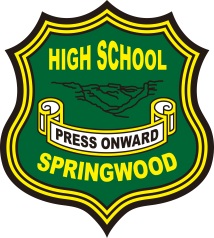 Student’s Name: …………………………………………….........………………..Year:  …………      			 (First Names)	(Surname)   	I hereby request a review of my performance for the recent assessment task for:Reason(s) for appeal:__________________________________________________________________________________________________________________________________________________________________________________I have attached medical certificates from:Dr. ____________________________________________________________________________________________________________________________________________________I have attached statements from:__________________________________________________________________________The Head Teacher was notified of the Illness/Misadventure on:_______/______/_____     at     ___________ am/pmSignature:  ____________________________________________		            Candidate/Parent/GuardianStudents must hand the completed form together with certificates and/or statements to the Head Teacher.COMMENT BY HEAD TEACHER:____________________________________________________________________________________________________________________________________________________AThe student has an extensive knowledge and understanding of the content and can readily apply this knowledge. In addition, the student has achieved a very high level of competence in the processes and skills and can apply these skills to new situations.BThe student has a thorough knowledge and understanding of the content and a high level of competence in the processes and skills. In addition, the student is able to apply this knowledge and these skills to most situations.CThe student has a sound knowledge and understanding of the main areas of content and has achieved an adequate level of competence in the processes and skills.DThe student has a basic knowledge and understanding of the content and has achieved a limited level of competence in the processes and skills.EThe student has an elementary knowledge and understanding in few areas of the content and has achieved very limited competence in some of the processes and skills.Task 1Task 2Task 3Task 4Weighting %Task DescriptionAssessment Task 1Planning for ParenthoodAssessment Task 2Scrapbook milestonesPractical TasksMobileToyBlanketYearly ExaminationDate DueTerm 1,Week 10,28/03/22Term 2,Week 10,27/06/22Term 3Week 10,September 19/09/22Term 4,Week 111/10/22Outcomes assessedCS 5.4, CS5.5, CS5.9CS5.1, CS5.2, CS5.3, CS5.5CS5.4, CS5.10CS5.7, CS5.8CS5.9Practical Experience101020Management and communication10101030Total %20203030100COMMERCE ACOMMERCE ACOMMERCE ACOMMERCE ACOMMERCE ACOMMERCE ATask 1Task 2Task 3Task 4Weighting %Task DescriptionConsumer and Financial Decisions ScamsTravel OR InvestingMultimedia PresentationLaw, Society and Political involvementCartoon Analysis  Law in actionExaminationDate DueTerm 4, Week 10Lines 1 and 3Monday 6th DecemberTerm 1, Week 6Lines 1 and 3Monday 28th FebruaryTerm 2, Week 6Line 1 – Thursday 21st JuneLine 3 – Tuesday 31st MayTerm 3, Week 10Line 1 – Friday 23rd SeptemberLine 3 – Tuesday 20th SeptemberOutcomes assessedCOM5-5, 5-7,    5-9COM5-1, 5-6,    5-8COM5-2, 5-3, 5-8COM5-1, 5-3, 5-4Total %25252525100Task 1Task 2Task 3	Task 4Weighting %Task DescriptionSafe Dance Report and PerformanceDance AnalysisMovement and Meaning Dance FilmDate DueTerm 1, Week 6Wed 2/3/22Term 2, Week 6Thurs 2/6/22Term 2, Week 10Wednesday 29/6/22Term 3, Week 9 Wednesday 14/9/22Outcomes assessed5.1.1, 5.1.2, 5.1.35.3.1, 5.3.2, 5.3.35.1.2,  5.2.1, 5.2.2, 5.3.1, 5.3.25.1.2, 5.1.3, 5.2.1, 5.2.2, 5.3.1Appreciation 1510530Performance 305540Composition 201030Total  %30153520100Task 1Task 2Task 3Task 4Weighting %Task DescriptionGroup Performance (in class) and Logbook reflection (submitted)Short Scripted Performance (in class) and Character Analysis (submitted) Theatre in Education Production Elements (submitted) Theatre in Education Dress Rehearsal (in class) and extended response (submitted)Date DueTerm 1, Week 6Thursday 2/3/22Term 2, Week 8Wednesday  15/6/22Term 3, Week 10Wednesday   21/9/22Term 4, Week 2 Wednesday 19/10/22Outcomes assessed5.1.2, 5.2.1, 5.3.15.1.3, 5.2.3, 5.1.4, 5.2.2, 5.3.25.1.1, 5.2.3, 5.3.3Making  101010535Performing 51051535Critically Studying 55101030Total  %20252530100Task 1 Task 2 Task 3 Task 4 Weighting % Task DescriptionTell Us What You ThinkFeature articleWhy Genre MattersCreative TaskSpeaking of SustainabilitySpeaking TaskStories in ContextEssayClass TasksDate DueTerm 4Week 10Monday 13th December: 9.4
and 9.5Tuesday 14th December: 9.1, 9.2 and 9.3Term 1Week 9Wednesday 23rd March: 9.1 and 9.4Friday 25th March: 9.2, 9.3 and 9.5Term 2Week 9Friday 24th JuneTerm 3Week 8Wednesday 7th September: 9.1 and 9.4Friday 9th September: 9.2, 9.3 and 9.5OngoingOutcomes assessedEN5-2AEN5-5CEN5-7DEN5-1AEN5-4BEN5-6CEN5-9EEN5-1AEN5-2AEN5-3BEN5-1AEN5-4BEN5-5CEN5-8DEN5-1AEN5-2AEN5-3BEN5-5CEN5-7DEN5-4BEN5-8DTotal % 20 20 20 20 20 100 Task 1Task 2Task 3Task 4Weighting %Task DescriptionAssessment Task 1Assessment Task 2Cumulative Practical mark Yearly ExaminationDate DueTerm 1, Week 10 March 29th  FT3March 31st FT2Term 3, Week 4 August 9th FT3August 11th FT2Term 3, Wk 10 Sept, 20th  FT3Sept 22nd FT2Term 3, Wk 10 Sept, 20th  FT3Sept 22nd FT2Outcomes assessedFT5-7, FT5-9, FT5-11, FT5-12FT5-6, FT5-7, FT5-8, FT5-11FT5-1, FT5-2, FT5-4, FT5-5,FT5-10.FT5-3FT5-12, FT5-13Food Selection and Health155101040Food in Australia15101035Food Equity151025Total %15203530100GEOGRAPHY SEMESTER ONEGEOGRAPHY SEMESTER ONEGEOGRAPHY SEMESTER ONEGEOGRAPHY SEMESTER ONETask 1Task 2Weighting %Task DescriptionBiomes researchSemester ExamDate DueTerm 4 Week 99HSIE2 and 9HSIE4 – Tuesday 30th NovemberTerm 1 Week 99HSIE2 and 9HSIE4 – Tuesday 22nd MarchOutcomes assessedGE5-2, GE5-3, GE5-7, GE5-8GE5-2, GE5-3, 5-7, GE5-8Total %5050100GEOGRAPHY SEMESTER TWOGEOGRAPHY SEMESTER TWOGEOGRAPHY SEMESTER TWOGEOGRAPHY SEMESTER TWOTask 1Task 2Weighting %Task DescriptionBiomes researchSemester ExamDate DueTerm 2 Week 99HSIE1 – Monday 20th June9HSIE3 and 9HSIE5 – Wednesday 22nd JuneTerm 3 Week 99HSIE1 – Monday 12th September 9HSIE3 and 9HSIE5 – Wednesday 12th SeptemberOutcomes assessedGE5-2,, GE5-3, GE5-7, GE5-8GE5-2, GE5-3, 5-7, GE5-8Total %5050100HISTORY SEMESTER ONEHISTORY SEMESTER ONEHISTORY SEMESTER ONEHISTORY SEMESTER ONETask 1Task 2Weighting %Task DescriptionIndustrial Revolution EssaySoldier ProfileDate DueTerm 1, Week 39HSIE1, 9HSIE3 and 9HSIE5 – Tuesday 8th FebruaryTerm 1, Week 99HSIE2, 9HSIE3 and 9HSIE5 – Tuesday 22nd MarchOutcomes AssessedHT5-1, HT5-3, HT5.8HT 5.4, HT5.7, HT5.10Total %50 50 100HISTORY SEMESTER TWOHISTORY SEMESTER TWOHISTORY SEMESTER TWOHISTORY SEMESTER TWOTask 1Task 2Weighting %Task DescriptionIndustrial Revolution EssaySoldier ProfileDate DueTerm 3, Week 39HSIE2 - Friday 5th August9HSIE4 – Thursday 4th AugustTerm 3, Week 99HSIE2 – Friday 16th September9HSIE4 – Thursday 15th SeptemberOutcomes AssessedHT5-1, HT5-3, HT5.8HT 5.4, HT5.7, HT5.10Total %50 50 100Task 1Task 2Task 3Task 4Weighting %Task DescriptionPractical Project 1Foot Stool+PortfolioPractical Project 2Divided Box+PortfolioPractical Project 3Camp Chair+PortfolioYearly ExaminationDate DueTerm 1 Week 5/69TIM1 – 25TH FEB (PRAC)3rd March (FOLIO)9TIM3 – 22nd FEB (PRAC)1st March (FOLIO)Term 2 Week 5/69TIM1 – 26th May (PRAC)3rd June (FOLIO)9TIM3 – 24th May (PRAC)31st May (FOLIO)Term 3 Week 8/99TIM1 – 9th Sep (PRAC)12th  Sep(FOLIO)9TIM3 – 6th Sep (PRAC)12th Sep (FOLIO)Term 3 Week 109TIM1 – 23rd September9TIM 3 – 19th SeptemberOutcomes assessedIND5-1, IND5-2, IND5-3, IND5-4, IND5-7, IND5-5, IND5-6, IND5-8, IND5-9, IND5-10.IND5-1, IND5-2, IND5-3, IND5-4, IND5-7, IND5-5, IND5-6, IND5-8, IND5-9, IND5-10.IND5-1, IND5-2, IND5-3, IND5-4, IND5-7, IND5-5, IND5-6, IND5-8, IND5-9, IND5-10.IND5-1, IND5-3, IND5-4, IND5-7, IND5-9, IND5-10.Practical Experience2020202080Management and communication551020Total %25253020100Task 1Task 2Task 3Task 4Weighting %Task DescriptionDatabasesMultimediaSoftware programmingYEARLY EXAMINATIONDate DueTerm 1, Week 9March 24thTerm 2, Week 10June 30hTerm 3, Week 6 August 25th Term 3, Week 10September 21stOutcomes assessed5.1.1, 5.2.1,
5.2.2, 5.2.35.1.2 , 5.2.2, 5.5.15.2.3, 5.3.25.5.3, 5.3.1Design, produce and evaluate✓✓Data handling✓✓Hardware✓Issues✓✓Emerging Technologies✓People✓✓Software✓✓Total %20203030100Task 1Task 2Task 3Task 4Working MathematicallyTotal %Task DescriptionIn Class AssessmentIn Class AssessmentAssignmentIn Class AssessmentDate DueTerm 0Week 10December 10thTerm 1Week 10April 1stTerm 3, Week 4August12thTerm 3Week 9September 16thOngoingOutcomes assessedMA5.1-9MGMA5.1-5NAMA5.2-7NAMA5.1-10MGMA5.1-4NAMA5.2-4NAMA5.1-6NAMA5.2-9NAM5.3-8NAMA5.1-8MGMA5.2-11MGMA5.3-13MGMA5.2-6NAMA5.3 5NAMA5.3-1WMTotal %2025202510100%Task 1Task 2Task 3Task 4Working MathematicallyTotal %Task DescriptionIn Class AssessmentIn Class AssessmentAssignmentIn Class AssessmentDate DueTerm 0Week 10December 10thTerm 1Week 10April 1stTerm 3, Week 3August 5thTerm 3Week 9September 16thOngoingOutcomes assessedMA5.1-9MGMA5.1-5NAMA5.2-7NAMA5.1-10MGMA5.1-4NAMA5.2-4NAMA5.2-5NAMA5.1-8MGMA5.2-11MGMA5.2-5NAMA5.1-12SPMA5.2-15SPMA5.2-1WMTotal %2025202510100%Task 1Task 2Task 3Task 4Working MathematicallyTotal %Task DescriptionIn Class AssessmentIn Class AssessmentAssignmentIn Class AssessmentDate DueTerm 0Week 10December 10thTerm 1Week 10April 1stTerm 3, Week 3August 5thTerm 3Week 9September 16thOngoingOutcomes assessedMA5.1-9MGMA5.1-5NAMA5.2-7NAMA5.1-10MGMA5.1-4NAMA5.2-4NAMA5.2-5NAMA5.1-8MGMA5.2-11MGMA5.2-5NAMA5.1-12SPMA5.2-15SPMA5.2-1WMTotal %2025202510100%Task 1Task 2Task 3Task 4Working MathematicallyTotal %Task DescriptionIn Class AssessmentIn Class AssessmentAssignmentIn Class AssessmentDate DueTerm 0Week 10December 10thTerm 1Week 10April 1stTerm 3 Week 3August 5thTerm 3Week 9September 6thOngoingOutcomes assessedMA5.1-9MGMA5.1-5NAMA5.1-10MGMA5.1-4NAMA5.1-4NAMA5.1-8MGMA5.1-1WMTotal %2025252010100%Task 1Task 2Task 3	Task 4Weighting %Task DescriptionPerformance TaskMusicology & Aural SkillsComposition TaskPerformance TaskDate DueTerm 1 Week 7Mon 7/03 & Tue 8/08Term 1 Week 9Mon 21/03Term 3 Week 5Tue 16/08Term 3 Week 9Mon 12/09 & Tue 13/09Outcomes assessed5.1  5.2  5.3 5.125.7  5.8  5.9  5.105.4  5.5  5.6 5.11 5.125.1  5.2  5.3 5.12Aural Skills and Musicology 2020Performance 303060Composition 2020Total  %30202030100PEOPLE, EVENTS AND CIVILIZATIONS - ELECTIVE HISTORY 100 HOURSPEOPLE, EVENTS AND CIVILIZATIONS - ELECTIVE HISTORY 100 HOURSPEOPLE, EVENTS AND CIVILIZATIONS - ELECTIVE HISTORY 100 HOURSPEOPLE, EVENTS AND CIVILIZATIONS - ELECTIVE HISTORY 100 HOURSPEOPLE, EVENTS AND CIVILIZATIONS - ELECTIVE HISTORY 100 HOURSPEOPLE, EVENTS AND CIVILIZATIONS - ELECTIVE HISTORY 100 HOURSTask 1Task 2Task 3Task 4Weighting %Task DescriptionResearch TaskSource WorkEssayMedia ProjectDate DueTerm 1, Week 4Thursday 17th FebruaryTerm 2, Week 2Thursday 5 MayTerm 2, Week 10Thursday 20th JuneTerm 3, Week 8Thursday 8th SeptemberOutcomes Assessed HTE5.8 HTE5.9 HTE5.10 HTE5.1, HTE5.2 HTE5.6HTE5.3, HTE5.4, HTE5.10HTE5.3, HTE5.4, HTE5.8 Total %25252525100Task 1Task 2Task 3Task 4Weighting %Task DescriptionResearch Task Practical Assessment 1Writing TaskPractical Assessment 2Date DueTerm 1 Week 7 OngoingTerm 3 Week 7 OngoingOutcomes assessedPD52, PD56, PD57, PD59PD45, PD46, PD47, PD49PD51, PD53, PD56, PD510PD45, PD46, PD47, PD49Total %25252525100Task 1Task 2Task 3	Task 4Weighting %Task DescriptionPractical Submission – Collection of works (black and white photography)Half Yearly ExamPractical Submission – Final Selected WorksYearly ExaminationDate DueTerm 1 Week 99Phot1 Fri 25/039Phot3 Tue 22/03Term 2 Week 29Phot1Friday 6/059Phot3 Tuesday 03/05Term 3 Week 109Phot1 -Thur 22/099Phot3 -Monday 19/09Term 4 Week 1 9Phot 1 & 9Phot3 -Monday 10/10Outcomes assessed5.1 5.2 5.3  5.7 5.8 5.9 5.4 5.5  5.6 5.7 5.8  5.9  5.10 Critical and historical interpretations 202040Making 303060Total  %30203020100Task 1Task 2Task 3Task 4Weighting %Task DescriptionTopic TestIn ClassPractical Assessment 1Research TaskPractical Assessment 2Date DueTerm 1 Week 10OngoingTerm 3 Week 9OngoingOutcomes assessedPD52, PD56, PD57, PD59PD45, PD46, PD47, PD49PD51, PD53, PD56, PD510PD45, PD46, PD47, PD49Total %25252525100Task 1Task 2Task 3Task 4Weighting %Task DescriptionPractical Exam ElectricityHuman DiseasewebsitePeriodic Table Research TaskEnd of Course ExaminationDate DueTerm 4, Week 106/12/219SCI3,4&57/12/219SCI1&2Term 1, Week 604/03/22 Term 2, Week 631/05/22 9SCI1,2,4,51/06/229SCI3Term 4, Week 114/10/22 Outcomes assessedSC5–10PWSC5–6WSSC5–7WSSC5-14LWSC5-7WSSC5-9WSSC5-3VASC5-16CWSC5-9WSSC5-7-9WSSC5-10PWSC5-12ESSC5-14LWSC5-16CWTotal %25252525100Task 1Task 2Task 3	Task 4Weighting %Task DescriptionVAPD submissionPractical submissionVAPD and practical submissionCritical and historical submissionDate DueTerm 1 Week 6Thursday 03/03Term 2 Week 2 Thursday 05/05Term 3 Week 9 Thursday 15/09Term 3 Week 10 Thursday 22/09Outcomes assessed5.1 5.2 5.3 5.7 5.1 5.2 5.3  5.4 5.5 5.6  5.8 5.9 5.10 Historical and critical studies103040Artmaking 20202060Total  %30202030100SUBJECTCOURSEASSESSMENTDATE OF ASSESSMENT